Booking request form for the children of critical workers – w/b 1st March 2021  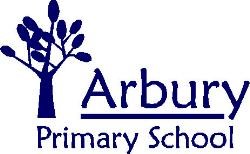 Please email completed forms to office@arbury.cambs.sch.uk by 10.00am on Wednesday 24th February 2021.Please only book a critical worker place where it is essential.  We may not be able to offer spaces after this deadline.Please note - We will not be able to offer places where the booking request forms are not filled out fully for all parents/carersThe number of children attending school should be as low as possible.  The presumption is that the children of critical worker families will remain at home with places only being made available where the adult(s) cannot complete their role effectively at home and where there is no alternative for a child coming into school.  You may be asked to verify, with a letter from your employer, detailing why you personally are critical to the COVID-19 response or EU Transition.  If there is an alternative adult, such as a partner or second parent who is not a critical worker, you may be asked why your child(ren) are not able to stay at home as per the Government’s guidance.  If the other adult is working at home or able to take leave from their non-critical job, this will be deemed as a safe alternative.To support the wider Covid-19 workforce process and support the most vulnerable pupils, the local authority advice is to apply the following prioritised criteria when admitting pupils. Vulnerable PupilsHealth and social care (drawn from the vaccination guidance)staff working on the vaccination programmestaff who have frequent face-to-face contact with patients and who are directly involved in patient care in either secondary or primary care, mental health, urgent and emergency care and community settings. those working in independent, voluntary and non-standard healthcare settings such as hospices, and community-based mental health or addiction service laboratory, pathology and mortuary staff those working for a sub-contracted provider of facilities services such as portering or cleaning temporary, locum or ‘bank’ staff, including those working in the COVID-19 vaccination programme, students, trainees and volunteers who are working with patients frontline social care workers directly working with vulnerable people who need care and support irrespective of where they work (for example in hospital, people’s own homes, day centres, or supported housing); or who they are employed by (for example local government, NHS, independent sector or third sector). those working as part of the health and social care supply chain, including producers and distributors of medicines and medical and personal protective equipment. Education and childcare – childcare, support and teaching staff, social workers, specialist education professionals who must remain active during the coronavirus (COVID-19) response to deliver this approach.Public safety and national security - This includes police and support staff, Ministry of Defence civilians, contractor and armed forces personnel (those critical to the delivery of key defence and national security outputs and essential to the response to the coronavirus (COVID-19) outbreak and EU transition), fire and rescue service employees (including support staff), National Crime Agency staff and those maintaining border security, prison and probation staff and other national security roles, including those overseas. The remaining critical worker categories (Key public services / Local and national government / Food and other necessary goods / Transport and border / Utilities, communication and financial services)Week Beginning 1st March 2021Week Beginning 1st March 2021Week Beginning 1st March 2021Week Beginning 1st March 2021Week Beginning 1st March 2021Week Beginning 1st March 2021Week Beginning 1st March 2021Week Beginning 1st March 2021Week Beginning 1st March 2021Week Beginning 1st March 2021Week Beginning 1st March 2021Pupil name(s) / Class(es)1)2) 1)2) 1)2) 1)2) 1)2) 1)2) 1)2) 1)2) 1)2) 1)2) Parent/Carer Name(s)2) 2) 2) 2) 2) Job title(s) and priority group(s) (see above)b(i) - b(viii), c, d, e1) 1) 1) 1) 1) 2) 2) 2) 2) 2) Work days / hours for the w/b 25th Jan 20211) 1) 1) 1) 1) 2) 2) 2) 2) 2) Where is the work completed?1)1)1)1)1)2) 2) 2) 2) 2) Essential days required for a place in schoolMonTuesWedThursFri